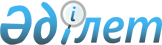 О внесении изменений в решение Айтекебийского районного маслихата от 27 августа 2018 года № 225 "Об определении размера и порядка оказания жилищной помощи в Айтекебийском районе"
					
			Утративший силу
			
			
		
					Решение Айтекебийского районного маслихата Актюбинской области от 26 июня 2023 года № 53. Зарегистрировано Департаментом юстиции Актюбинской области 1 июля 2023 года № 8377. Утратило силу решением Айтекебийского районного маслихата Актюбинской области от 27 марта 2024 года № 181
      Сноска. Утратило силу решением Айтекебийского районного маслихата Актюбинской области от 27.03.2024 № 181 (вводится в действие по истечении десяти календарных дней после дня его первого официального опубликования).
      РЕШИЛ:
      1. Внести в решение Айтекебийского районного маслихата "Об определении размера и порядка оказания жилищной помощи в Айтекебийском районе" от 27 августа 2018 года № 225 (зарегистрированное в Реестре государственной регистрации нормативных правовых актов под № 3-2-162) следующие изменения:
      преамбулу указанного решения изложить в следующей новой редакции:
      "В соответствии со статьей 6 Закона Республики Казахстан "О местном государственном управлении и самоуправлении в Республике Казахстан", статьей 97 Закона Республики Казахстан "О жилищных отношениях", постановлением Правительства Республики Казахстан от 30 декабря 2009 года № 2314 "Об утверждении Правил предоставления жилищной помощи", Айтекебийский районный маслихат РЕШИЛ:";
      в Размере и порядке оказания жилищной помощи в Айтекебийском районе, определенным вышеуказанным решением:
      пункт 1 изложить в новой редакции:
      "1. Жилищная помощь предоставляется за счет средств местного бюджета малообеспеченным семьям (гражданам), постоянно зарегистрированным и проживающим в жилище, которое находится на праве собственности как единственное жилище на территории Республики Казахстан, а также нанимателям (поднанимателям) жилища из государственного жилищного фонда и жилища, арендованного местным исполнительным органом в частном жилищном фонде, на оплату:
      расходов на управление объектом кондоминиума и содержание общего имущества объекта кондоминиума, в том числе капитальный ремонт общего имущества объекта кондоминиума;
      потребления коммунальных услуг и услуг связи в части увеличения абонентской платы за телефон, подключенный к сети телекоммуникаций;
      расходов за пользование жилищем из государственного жилищного фонда и жилищем, арендованным местным исполнительным органом в частном жилищном фонде.
      Расходы малообеспеченных семей (граждан), принимаемые к исчислению жилищной помощи, определяются как сумма расходов по каждому из вышеуказанных направлений.
      Жилищная помощь определяется как разница между суммой оплаты расходов на управление объектом кондоминиума и содержание общего имущества объекта кондоминиума, в том числе капитальный ремонт общего имущества объекта кондоминиума, потребление коммунальных услуг и услуг связи в части увеличения абонентской платы за телефон, подключенный к сети телекоммуникаций, пользование жилищем из государственного жилищного фонда и жилищем, арендованным местным исполнительным органом в частном жилищном фонде, и предельно допустимым уровнем расходов малообеспеченных семей (граждан) на эти цели, установленным местными представительными органами, в размере 5 (пяти) процентов от совокупного дохода семьи (гражданина)."; 
      пункт 8 изложить в следующей новой редакции:
      "8. Уполномоченный орган отказывает в предоставлении жилищной помощи в порядке и сроки, установленные уполномоченным органом, осуществляющим руководство и межотраслевую координацию в сфере жилищных отношений и жилищно-коммунального хозяйства.".
      2. Настоящее решение вводится в действие по истечении десяти календарных дней после дня его первого официального опубликования. 
					© 2012. РГП на ПХВ «Институт законодательства и правовой информации Республики Казахстан» Министерства юстиции Республики Казахстан
				
      Председатель Айтекебийского районного маслихата 

Б. Сейлханов
